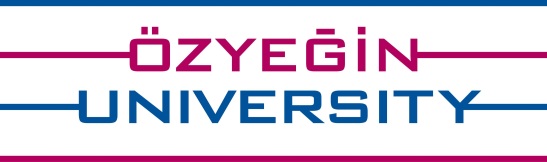 DEPARTMENT OF ARCHITECTUREARCH. 200 RESEARCH INTERNSHIP	INTERNSHIP DIARY